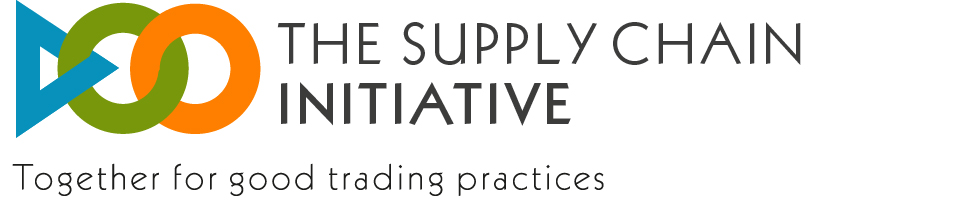 Heade tavade põhimõtted ja nende rakendamise meetodite (edaspidi Tarneahela algatus) vastavusuuringsissejuhatusVeebipõhine metoodika tagab äriühingu vastuste konfidentsiaalsuse. Ainult uuringut läbiviival äriühingul on juurdepääs äriühingu küsimustikule ja vastustele.

Pärast uuringu lõppemist jagatakse äriühingutega kogutud anonüümsetel andmetel põhinevat aruannet.

Palun täitke küsimustik 30. septembriks 2014.

Küsimustiku sõnastus võib veidi erineda raamistikus kasutatud sõnastusest, et võimaldada analüüsi.

Mõiste "heade tavade põhimõtted" viitab toiduainete tarneahela vertikaalsete suhete heade tavade põhimõtetele, mis võeti vastu 29. novembril 2011.äriühingu demograafilised andmed3. Millises toiduainete tarneahela osas teie äriühing selles riigis tegutseb? [tehke vastavasse kasti linnuke]

protsessiga seonduvate kohustuste järgimineb) Mitu korda (võrreldes kõigi teie poolt esitatud kaebustega) [Märkige number]

13.a) Kas teie äriühing on saanud alates registreerumisest kaubanduspartneritelt kaebusi, mis on seotud heade tavade põhimõtete rikkumisega?

14. Kui saite alates registreerumisest kaebusi, siis millised neist on seotud allpool nimetatud heade tavade põhimõtete rikkumisega?
[Tehke kasti linnuke, ainult üks vastusevariant võimalik]

rahulolu ja mõju äritegevuselekokkuvõteTäname Teid, et leidsite aega ja toetasite meid algatuse "Tarneahel – ühiselt hea toidu tavade eest" seotud faktide ja numbrite kogumisel.

Kui teil on uuringu sisu kohta, siis võtke meiega ühendust aadressil jimbert@eurocoop.coop

Kui teil on tehnilisi probleeme, siis võtke meiega ühendust aadressil ariane.valsamis@dedicated.be

Vajutage kasti "Kinnita" ja seejärel klikkige lingile "Saada"1. Millise riigi kohta te küsimustiku täidate? [Palun tehke kasti linnuke (võimalik on ainult üks vastusevariant)]2. Kui suur on teie äriühing selles riigis?

töötajate arv aastal 2013 [tehke vastavasse kasti linnuke]Aasta 2013 käive [tehke vastavasse kasti linnuke]Aasta 2013 bilanss [tehke vastavasse kasti linnuke]PõllumajandusHulgimüükTootmineJaemüük4.a) Kas korraldatakse koolitusi, et tagada heade tavade põhimõtete järgimist?
[Tehke kasti linnuke, ainult üks vastusevariant võimalik]b) Kui suur osa töötajatest on saanud koolitust? [Esitage number]

5. Mis ajaks on oodata koolituste lõppemist? [Tehke kasti linnuke, ainult üks vastusevariant võimalik]6. Kas teie äriühing kasutab SAI poolt välja töötatud e-õppemoodulit, mida pakub juhtimisrühm?
[Tehke kasti linnuke, ainult üks vastusevariant võimalik]TõhususArusaadavusKasulikkus8.a) Kas teie äriühing on teatanud äripartneritele osalemisest tarneahela algatuses? [Tehke kasti linnuke, ainult üks vastusevariant võimalik]b) Millist allpool nimetatud sidevahendit kasutasite, kui teatasite oma äriühingu äripartneritele osalemisest tarneahela algatuspeogrammis?
[Tehke kasti linnuke, ainult üks vastusevariant võimalik]Mõõdame tarneahela algatuse poolt pakutavate vaidluste lahendusvõimaluste tõhusust.

9.a) Kas teie äriühing on alates registreerumisest esitanud kaubanduspartnerite vastu kaebusi heade tavade põhimõtete rikkumiste kohta?9.b) Mitu kaebust olete esitanud? [Palun märkige kasti number]

10. Milliseid allpool nimetatud heade tavade põhimõtteid on alates teie äriühingu registreerumisest rikutud?
[Tehke kasti linnuke, ainult üks vastusevariant võimalik]11.a) Kas mõni tarneahelasse registreeritud kaubanduspartner on teie äriühingu suhtes alates teie registreerumisest rakendatud kaubanduslikke survemeetmeid pärast seda, kui rakendasite mõnda vaidluse lahendamisvõimalust? [Tehke kasti linnuke, ainult üks vastusevariant võimalik]korda
Kui kasutati mitut mehhanismi, siis palun viidake sellele mehhanismile, mille abil vaidlus lahendati

Kui kasutati mitut mehhanismi, siis palun viidake sellele mehhanismile, mille abil vaidlus lahendati

Kui kasutati mitut mehhanismi, siis palun viidake sellele mehhanismile, mille abil vaidlus lahendati

Kui kasutati mitut mehhanismi, siis palun viidake sellele mehhanismile, mille abil vaidlus lahendati

Teie äriühingu esitatud kaebuste arv, mis leidsid lahenduse alates teie registreerumisestTeie äriühingu esitatud kaebuste arv, mis lahendati 4 kuu jooksul Äriline võimalus (rikkumises süüdistatava äriühingu ärilise hierarhia kõrgema tasandi poole pöördumine)Kaubanduspartneri asutusesisese vaidluse lahendamise kontorVahendusVahekohusÕigusalluvuslikud meetodid vastavalt riiklikele eeskirjadele ja reeglitele0JahEi13.b) Mitu kaebust olete saanud? [Palun märkige number]

TARBIJAD Lepinguosalised arvestavad B2B suhete puhul alati tarbijate huvide ja tarneahela üldise jätkusuutlikkusega. Lepinguosalised tagavad kaupade levitamisel ressursside maksimaalse ära kasutamise ja optimeerimise kogu tarneahelas.

LEPINGUVABADUS Lepinguosalised on sõltumatud majandusüksused, kes austavad üksteise õigust töötada välja oma strateegiad ja juhtimispoliitika, sealhulgas vabadust iseseisvalt otsustada lepingute sõlmimise või sõlmimata jätmise üle.

ÕIGLASE TEHINGU PÕHIMÕTE Lepinguosalised lävivad üksteisega vastutustundlikult, heas usus ja kooskõlas ametialase hoolikuse nõuetega.

KIRJALIKUD LEPINGUD Lepingud peavad olema sõlmitud kirjalikult, kui see ei osutu võimatuks või kui suulised kokkulepped on kõigile lepinguosalistele vastuvõetavad ja mugavad. Lepingud peavad olema selged ja läbipaistvad ning hõlmama nii palju asjaomased ja ettenähtavaid elemente kui võimalik, sealhulgas lepingu lõpetamise õigused ja kord.

PROGNOOSITAVUS Lepingutingimusi ühepoolselt muuta ei tohi, välja arvatud siis, kui sellises võimaluses ning selle asjaoludes ja tingimustes on eelnevalt kokku lepitud. Lepingus peab olema kirjeldatud menetlus selle kohta, mil viisil osapooled üksteisega lepingu rakendamiseks vajalikke või ettenägematute asjaolude tõttu tehtavaid muudatusi vastavalt lepingus sätestatule arutavad.

JÄRGIMINE Lepinguid tuleb järgida.

TEAVE Teabevahetuse korral tuleb rangelt järgida konkurentsiõigust ja muid kohaldatavaid õigusakte ning lepinguosalised peavad mõistlikult tagama, et esitatav teave on täpne ega ole eksitav.

KONFIDENTSIAALSUS Järgida tuleb teabe konfidentsiaalsuse põhimõtet, välja arvatud juhul, kui teave on juba avalik või teabe saaja on selle ise hankinud seaduslikul teel ja heas usus. Konfidentsiaalset teavet kasutab selle saaja ainult sel eesmärgil, milleks teave edastati.

VASTUTUS RISKI EEST Tarneahela kõik lepinguosalised peavad ettevõtlusega seotud asjakohaste riskide eest ise vastutama.

PÕHJENDATUD NÕUDMINE Lepinguosaline ei tohi teisi ähvardada, et saada põhjendamatut eelist või kanda üle põhjendamatut kulu.

Kui kasutati mitut mehhanismi, siis palun viidake sellele mehhanismile, mille abil vaidlus lahendati

Kui kasutati mitut mehhanismi, siis palun viidake sellele mehhanismile, mille abil vaidlus lahendati

Kui kasutati mitut mehhanismi, siis palun viidake sellele mehhanismile, mille abil vaidlus lahendati

Kui kasutati mitut mehhanismi, siis palun viidake sellele mehhanismile, mille abil vaidlus lahendati

Teie äriühingule esitatud lahendatud kaebuste arv alates registreerumisestTeie äriühingule esitatud kaebuste arv, mis lahendati 4 kuu jooksul Äriline võimalus (rikkumises süüdistatava äriühingu ärilise hierarhia kõrgema tasandi poole pöördumine)Kaubanduspartneri asutusesisese vaidluse lahendamise kontorVahendusVahekohusÕigusalluvuslikud meetodid vastavalt riiklikele eeskirjadele ja reeglitele016. Kas teie äriühingus on alates registreerumisest toimunud kaubandustavades areng paremuse poole?
[Tehke kasti linnuke, ainult üks vastusevariant võimalik]17. Kasutades skaalat ühest kümneni, kusjuures 1 tähendab vähest ja 10 väga suurt rahulolu, kirjeldage oma äriühingu rahulolu algatuse osas?
[Tehke kasti linnuke, ainult üks vastusevariant võimalik]

Teie edastatud andmed jäävad konfidentsiaalseks. Et aidata meil uuringut paremini läbi viia ja välistada Teie vastuste võimalikku korduvat esitamist, täname teid allpool esitatud andmete eest.

Äriühingu nimi (riiklikul tasandil tegutsev äriühing)

Riik:Mis osakonnas te oma äriühingus töötate?